Ce document n’est pas une facture   -Madame, Monsieur,Nous avons le plaisir de vous proposer la réservation d’un séjour dans nos chambres d’hôtes.En espérant que cette proposition retienne votre attention, nous vous adressons nos cordiales salutations,     ISABELLE  et  DENISDates du séjour : Du            /  /        /    /             arrivée à 17h, au             /             /            départ 11hObservations : …………………………………………………………………………………………………CETTE RESERVATION PRENDRA EFFET dès que nous recevrons par courrier ou par mail, au plus tard 2 semaines avant votre arrivée : un exemplaire de la présente lettre, datée et signée.Un acompte : au minimum, le prix d’une nuitée par chambre retenue, soit ………….. €, à régler par chèque bancaire ou postal établi à l’ordre de     Madame Isabelle POINSIGNONLe solde d’un montant de …………… € sera régler à la fin du séjour, par chèque ou en espèces (attention : pas de carte bancaire)A ………………………………., le ……………………..(Signature du client, précédée de “lu et approuvé’’)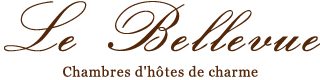 LETTRE  DE  RESERVATIONAgréé par l’Antenne Départementale des Gîtes de France : n°174501Classement : 4 épis               Animaux acceptés                       Chambres NON fumeurs   Supplément de 8 euros le 1er jourPRIX DU SEJOUR PAR CHAMBRE (petit-déjeuner compris)Haute saison : du 01 Octobre au 30 avril, supplément de 3 euros par nuitée et par chambrePRIX DU SEJOUR PAR CHAMBRE (petit-déjeuner compris)Haute saison : du 01 Octobre au 30 avril, supplément de 3 euros par nuitée et par chambrePRIX DU SEJOUR PAR CHAMBRE (petit-déjeuner compris)Haute saison : du 01 Octobre au 30 avril, supplément de 3 euros par nuitée et par chambrePRIX DU SEJOUR PAR CHAMBRE (petit-déjeuner compris)Haute saison : du 01 Octobre au 30 avril, supplément de 3 euros par nuitée et par chambrePRIX DU SEJOUR PAR CHAMBRE (petit-déjeuner compris)Haute saison : du 01 Octobre au 30 avril, supplément de 3 euros par nuitée et par chambrePRIX DU SEJOUR PAR CHAMBRE (petit-déjeuner compris)Haute saison : du 01 Octobre au 30 avril, supplément de 3 euros par nuitée et par chambrePRIX DU SEJOUR PAR CHAMBRE (petit-déjeuner compris)Haute saison : du 01 Octobre au 30 avril, supplément de 3 euros par nuitée et par chambrePRIX DU SEJOUR PAR CHAMBRE (petit-déjeuner compris)Haute saison : du 01 Octobre au 30 avril, supplément de 3 euros par nuitée et par chambrePRIX DU SEJOUR PAR CHAMBRE (petit-déjeuner compris)Haute saison : du 01 Octobre au 30 avril, supplément de 3 euros par nuitée et par chambrePRIX DU SEJOUR PAR CHAMBRE (petit-déjeuner compris)Haute saison : du 01 Octobre au 30 avril, supplément de 3 euros par nuitée et par chambreTarifs pour une nuitée1 pers2 pers3 pers4 pers-de 2 ans2 à 10 ans11 à 16 ans+de 16 ansTotalPour 1 nuitée82 €95 €131 €151 €De 2 à 3 nuitées79 €92 €128 €148 €A partir de 4 nuitées et +75 €89 €125 €145 €Personne supplémentaire0 €17 €28 €28 €Table d’hôtes / personne0 €15 €21 €26 €Taxe de séjour / personne0 €0 €0.55 €0.55 €TotalAcompte : au minimum, le prix d’une nuitée par chambre retenueAcompte : au minimum, le prix d’une nuitée par chambre retenueAcompte : au minimum, le prix d’une nuitée par chambre retenueAcompte : au minimum, le prix d’une nuitée par chambre retenueAcompte : au minimum, le prix d’une nuitée par chambre retenueAcompte : au minimum, le prix d’une nuitée par chambre retenueAcompte : au minimum, le prix d’une nuitée par chambre retenueAcompte : au minimum, le prix d’une nuitée par chambre retenueAcompte : au minimum, le prix d’une nuitée par chambre retenueAcompte : au minimum, le prix d’une nuitée par chambre retenueCLIENTNom : ……………………………………………………………         Prénom : ………………………………………………………..…..Adresse : …………………………………………………………………………………………………………………………………………..….Code postal : ……………………………   Commune : …………………………………………..  Pays : …………………………Téléphone portable ou fixe : …………………………  / ……………………………Adresse mail : …………………………………………………………………………………….